4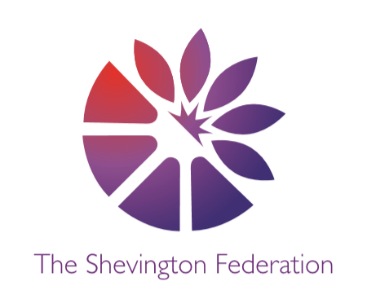 014\\\\\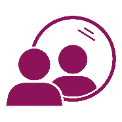 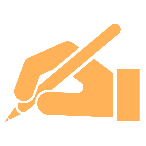 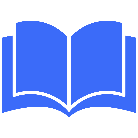 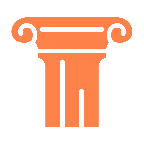 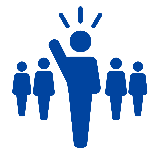 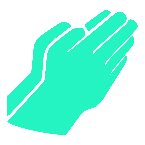 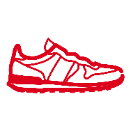 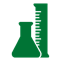 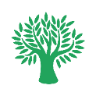 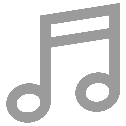 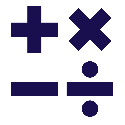 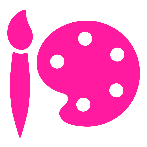 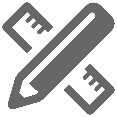 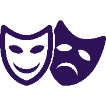 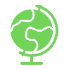 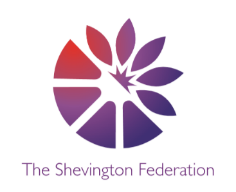 